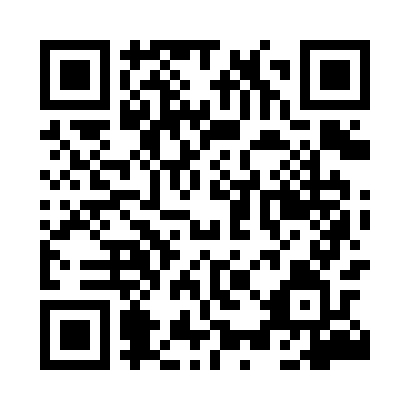 Prayer times for Jakubkowice, PolandMon 1 Apr 2024 - Tue 30 Apr 2024High Latitude Method: Angle Based RulePrayer Calculation Method: Muslim World LeagueAsar Calculation Method: HanafiPrayer times provided by https://www.salahtimes.comDateDayFajrSunriseDhuhrAsrMaghribIsha1Mon4:316:2812:575:247:279:172Tue4:286:2612:575:267:299:193Wed4:266:2412:575:277:309:214Thu4:236:2212:565:287:329:235Fri4:206:1912:565:297:339:266Sat4:176:1712:565:307:359:287Sun4:146:1512:555:317:379:308Mon4:116:1312:555:337:389:329Tue4:086:1112:555:347:409:3510Wed4:056:0912:555:357:429:3711Thu4:036:0612:545:367:439:3912Fri4:006:0412:545:377:459:4213Sat3:576:0212:545:387:479:4414Sun3:546:0012:545:397:489:4615Mon3:515:5812:535:407:509:4916Tue3:485:5612:535:427:519:5117Wed3:455:5412:535:437:539:5418Thu3:415:5112:535:447:559:5619Fri3:385:4912:525:457:569:5920Sat3:355:4712:525:467:5810:0121Sun3:325:4512:525:478:0010:0422Mon3:295:4312:525:488:0110:0723Tue3:265:4112:525:498:0310:0924Wed3:235:3912:515:508:0510:1225Thu3:195:3712:515:518:0610:1526Fri3:165:3512:515:528:0810:1827Sat3:135:3312:515:538:0910:2028Sun3:105:3212:515:548:1110:2329Mon3:065:3012:515:558:1310:2630Tue3:035:2812:515:568:1410:29